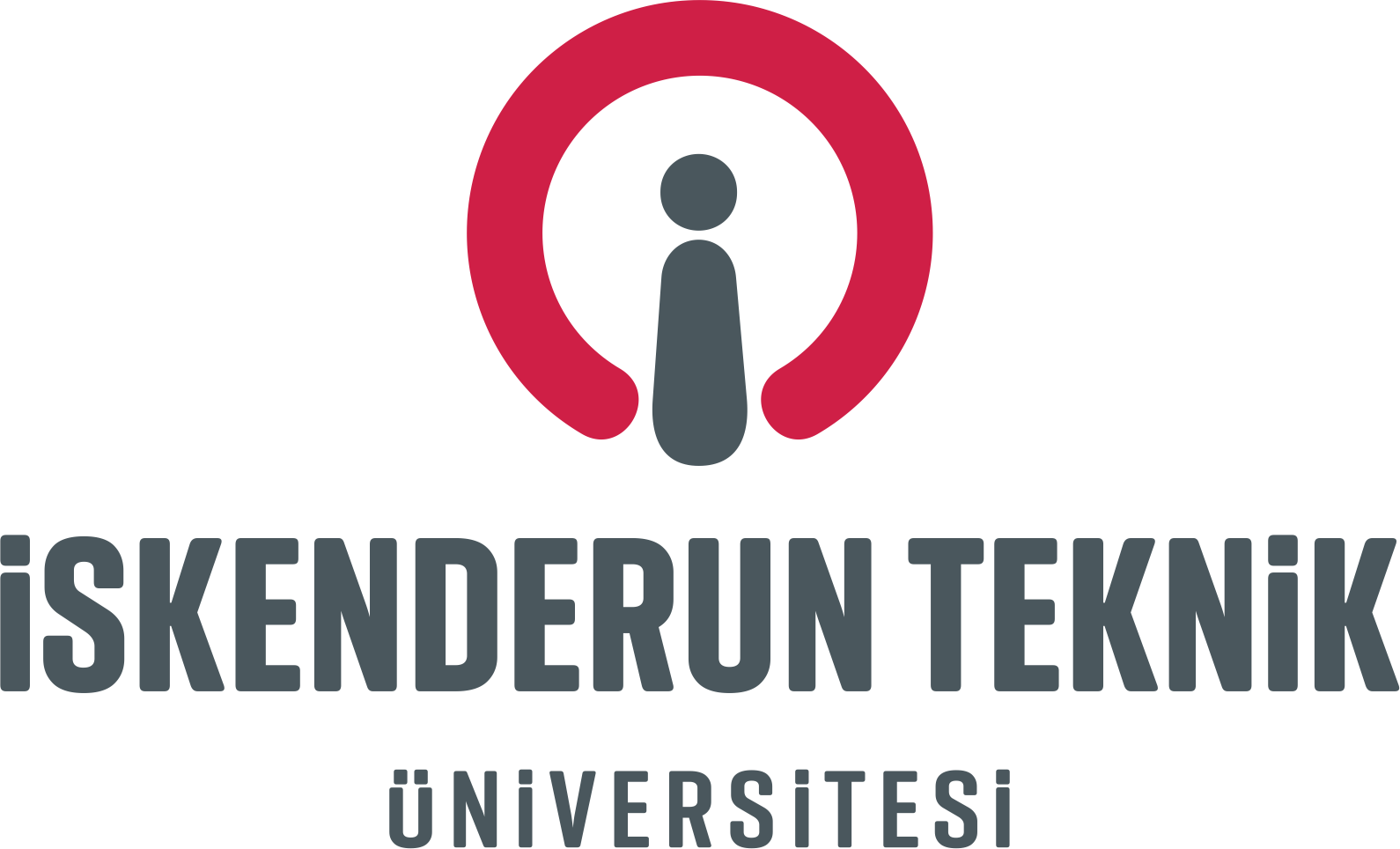 DÖRTYOL SAĞLIK HİZMETLERİ MESLEK YÜKSEKOKULUİŞLETMEDE MESLEKİ EĞİTİM (İME)SONUÇ RAPORU2023/2024 ÖĞRETİM YILIENTEGRATÖR ADI SOYADI:TIBBİ DOKÜMANTASYON VE SEKRETERLİK PROGRAMI!!!!!Sayfa numaraları XX şeklinde verilmiştir. Kendi raporunuzun içeriğine göre sayfa numaralarınızı doğru şekilde doldurmayı unutmayınız.!!!!!!!! Rapor hem elektronik ortamda hem de çıktısı alındıktan sonra ciltlenip final tarihinden önce danışmanınıza teslim edilmesi gerekmektedir!FİRMA HAKKINDA BİLGİLENDİRME!!! Bu bölüm firmanın adı, yeri, kısa tarihçesi, faaliyet alanı, organizasyon şeması, mühendis ve teknik personelin sayısı gibi firma hakkında bilgilerin olduğu bölümdür. Bu kısımdaki yazılar Times New Roman fontunda, 12 punto büyüklüğünde, 1,5 satır aralığında olmalıdır.!!!ENTEGRATÖRÜN ALANI İLE İLGİLİ ÇALIŞMALARIİş Yerinin Faaliyet Alanları!!! Bu kısımda firmanın faaliyet gösterdiği alanla ilgili yaptığı işleri detaylıca anlatınız. Bu kısımdaki yazılar Times New Roman fontunda, 12 punto büyüklüğünde, 1,5 satır aralığında olmalıdır.!!!Haftalık Çalışma Çizelgesiİşletmede Mesleki Eğitim Yetkilisi İsim SoyisimKaşe / İmzaİSKENDERUN TEKNİK ÜNİVERSİTESİDÖRTYOL SAĞLIK HİZMETLERİ MESLEK YÜKSEKOKULU İŞLETMEDE MESLEKİ EĞİTİMİ GÜNLÜK RAPORU!! Bu bölümde iş yerinde sizin bireysel yaptığınız, çalışanlarla birlikte yaptığınız ya da çalışanların yapıp sizin gözlemlediğiniz iş ve işlemleri her gün için 1 sayfa olacak şekilde doldurunuz.  Bu bölümde verilen bilgilere bağlı olarak tablolar, şekiller ve grafiklerle desteklenebilir. İlgili veriler, tablolar ve şekiller numaralanmış bir biçimde raporda yer almalıdır.Bu bö yazılar Times New Roman fontunda, 12 punto büyüklüğünde, 1,5 satır aralığında olmalıdır.!!!	!!! GÜNLÜK RAPOR HER GÜN İÇİN 1 SAYFA OLACAK ŞEKİLDE DOLDURULACAKTIR. RESMİ TATİLLERE GELEN GÜNLER İÇİN ( Ramazan Bayramı, 23 Nisan, 1 Mayıs, 19 Mayıs gibi) GÜNLÜK RAPOR HAZIRLANMAYACAKTIR!!!İSKENDERUN TEKNİK ÜNİVERSİTESİDÖRTYOL SAĞLIK HİZMETLERİ MESLEK YÜKSEKOKULU İŞLETMEDE MESLEKİ EĞİTİMİ GÜNLÜK RAPORU!! Bu bölümde iş yerinde sizin bireysel yaptığınız, çalışanlarla birlikte yaptığınız ya da çalışanların yapıp sizin gözlemlediğiniz iş ve işlemleri her gün için 1 sayfa olacak şekilde doldurunuz.  Bu bölümde verilen bilgilere bağlı olarak tablolar, şekiller ve grafiklerle desteklenebilir. İlgili veriler, tablolar ve şekiller numaralanmış bir biçimde raporda yer almalıdır.Bu bö yazılar Times New Roman fontunda, 12 punto büyüklüğünde, 1,5 satır aralığında olmalıdır.!!!	!!! GÜNLÜK RAPOR HER GÜN İÇİN 1 SAYFA OLACAK ŞEKİLDE DOLDURULACAKTIR. RESMİ TATİLLERE GELEN GÜNLER İÇİN ( Ramazan Bayramı, 23 Nisan, 1 Mayıs, 19 Mayıs gibi) GÜNLÜK RAPOR HAZIRLANMAYACAKTIR!!!Entegratörün Edindiği Kazanımlar!! Bu kısıma İME sürecinde edindiğiniz deneyimi, kazanımları yazınız.  Bu kısımdaki yazılar Times New Roman fontunda, 12 punto büyüklüğünde, 1,5 satır aralığında olmalıdır.!!!1. Hafta20.03.2023 26.03.2023ÖRNEKTİR: İş yerinin tanınması, firmadaki iş güvenliği kuralları, Pompa kumanda panosu planındaki elemanların seçimi, Panonun kurulumu ve test edilip devreye alınması( Örnekteki gibi bütün haftalar için işyerinde yapılan çalışmaları14 hafta boyunca doldurunuz.)İşletmede Mesleki Eğitim Yetkilisi:Kaşe / İmzaİsim SoyisimKaşe / İmzaİşletmede Mesleki Eğitim Yetkilisi:Kaşe / İmza………. Mühendisiİsim SoyisimKaşe / İmza